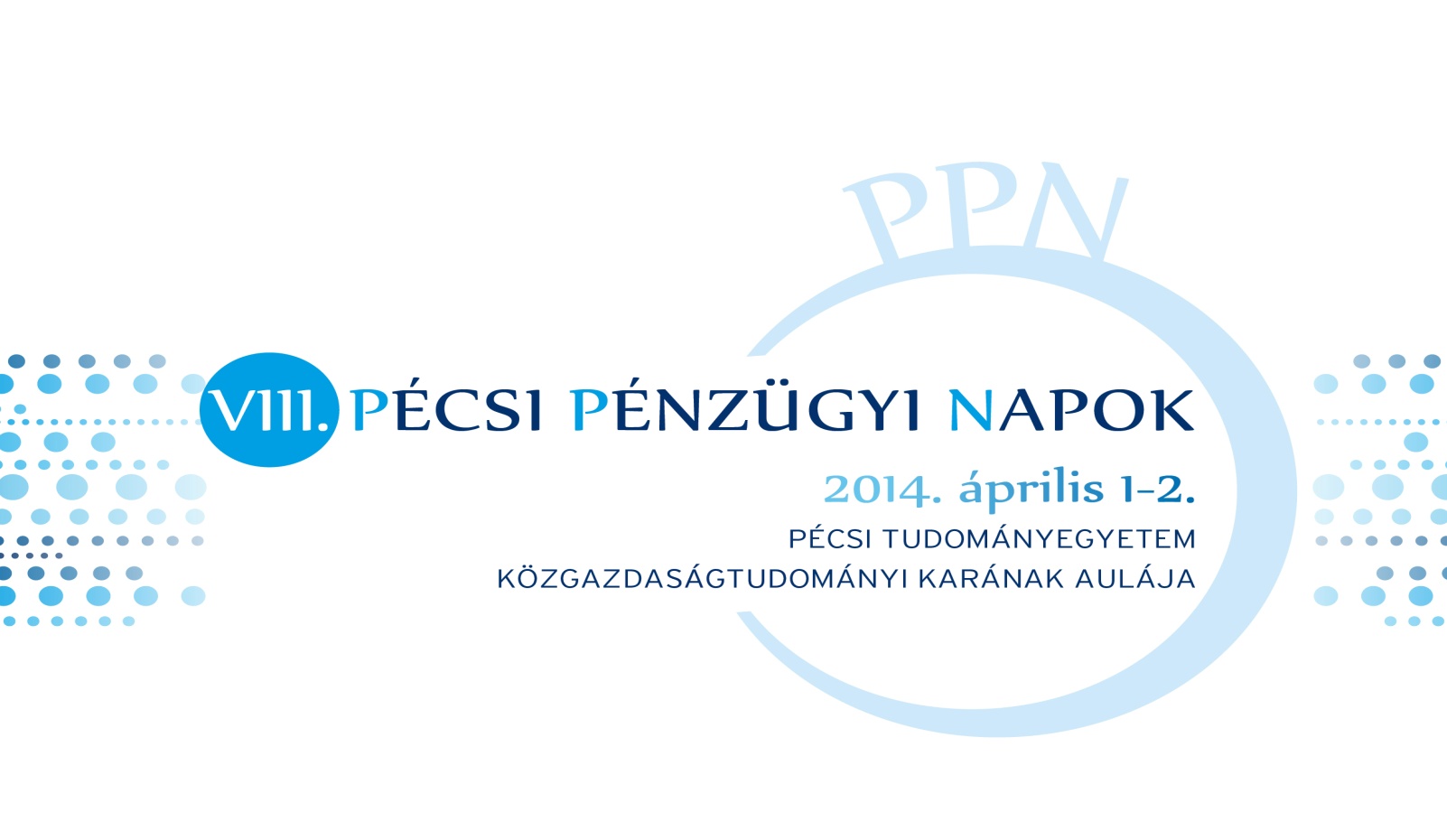 1. RésztvevőNeve: 		Beosztása: 	Telefon:		E-mail: 	Adótanácsadói reg. sz.:	 Adószakértői reg. sz.:	 Okl. adószakértői reg. sz.:	Könyvvizsgálói reg. sz.: 		Helyi szer.: 		Könyvelői reg. sz.:	2. KöltségviselőNeve: 		Címe: 	Adószáma: 	Levelezési név: 		Levelezési cím: 	A rendezvény során az ebédet igénybe kívánom venni: 		2 napra 		1 napra(Ára: 5.900 Ft + áfa / fő / 2 nap)A résztvevő vegetáriánus: 	3. Kreditpontos konferenciaRészvételi díj: 23.600 Ft + áfa /fő(A részvételi díj tartalmazza a szakmai programokon való részvételt, a fogadócsomagot, a frissítőt és a kávét)Kedvezmények:Amennyiben március 17-ig leadja jelentkezését, úgy 50% kedvezményben részesül 11.800Ft+áfa/főA konferencia részvétel a MOKLASZ, az MKVK Baranya- és Somogy megyei Szervezetének tagjai, az Adótanácsadók Egyesületének Dél-dunántúli Területi Szervezetének tagjai, a Pécs-Baranyai Kereskedelmi és Iparkamara tagjai valamint a PTE-KTK oktatói, hallgatói számára díjmentes.5. KísérőprogramokWELLNESS HÉTVÉGE A PUCHNER KASTÉLYBAN 		március 29-én 		március 30-án(Ára: 12.440 + áfa Ft / fő / nap) VÁROSNÉZÉS – A mediterrán belváros megtekintése 2014.03.31. 15:00-18:00(Széchenyi tér, Cella Septichora Látogatóközpont, Székesegyház, Barbakán - Pécs városfalával, Jókai tér, Marcipán múzeum) (Ára: 2.990 Ft + áfa / fő)	 	részt veszek		nem veszek résztTETTYEI VACSORA – Tettye Vendéglő 2014.04.01. 19:00-tól (Ára: 3.900 Ft + áfa / fő)	 	részt veszek		nem veszek részt6. Ajánlott szállás lehetőségPalatinus Hotel *** Távolság a konferencia helyszínétől: 15 perc sétaJelentkezés közvetlenül a szállodában lehetséges a mellékelt regisztrációs lap visszaküldésével vagy telefonon a rendezvényre történő hivatkozással a kedvezményes ár elérése érdekében.